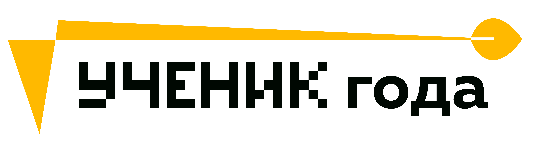 Информационная справка о Всероссийском конкурсе обучающихся общеобразовательных организаций «Ученик года»С 16 по 20 ноября 2023 года в Саратове пройдет III Всероссийский конкурс обучающихся общеобразовательных организаций «Ученик года» — это уникальный конкурс Российского Союза Молодежи, направленный на выявление, поддержку и продвижение наиболее активной молодежи Российской Федерации, способствующий формированию заинтересованного отношения обучающихся к творческой, интеллектуальной, спортивной и общественной деятельности. Проект реализуется в Год педагога и наставника и соберет 150 участников со всей страны, прошедших региональные и заочные отборочные этапы. Конкурс проводится в целях создания единого пространства общения и обмена опытом для обучающихся общеобразовательных организаций, осуществляющих образовательную деятельность по образовательным программам основного общего и (или) среднего общего образования, находящихся на территориях субъектов Российской Федерации.Впервые Общероссийская общественная организация «Российский Союз Молодежи» провела Всероссийский конкурс обучающихся общеобразовательных организаций «Ученик года» в 2021 году в Ульяновской области на базе Федерального государственного бюджетного образовательного учреждения высшего образования «Ульяновский государственный педагогический университет имени И.Н. Ульянова». За два года финалы конкурсов объединили более 300 участников – самых активных и творческих школьников.Конкурс станет стартовой площадкой для талантливой школьной молодежи, позволяющей раскрыть ее потенциал и дающей возможность дальнейшего продвижения. Участниками конкурса являются обучающиеся 9-11-х классов общеобразовательных организаций, находящихся на территории субъектов Российской Федерации. Сопровождающими участниками станут руководители региональных дирекций конкурса, педагоги и классные руководители школьников. Конкурс проводится по семи следующим номинациям: «Председатель совета обучающихся года», «Общественник года», «Доброволец года», «Патриот года», «Творческая личность года», «Спортсмен года», «Интеллект года».Экспертами и наставниками участников станут члены жюри конкурса, педагоги и Заслуженные деятели образования. Например, победитель Всероссийского конкурса педагогических работников «Воспитать человека», организованного Минпросвещения России Вячеслав Наземкин; педагог по сценической речи в РАТИ (ГИТИС), мастерская А.Б. Тителя и И.Н. Ясуловича, и во ВГИКе Елена Двизова; Начальник управления организационного обеспечения программ ВДЦ «Орлёнок», Председатель первичного отделения РДДМ «Движение Первых» в «Орлёнке» Алеся Черных. Конкурс реализуется в III этапа:I этап – региональный, проводится в субъекте Российской Федерации до 22 октября 2023 года;  II этап – заочный, проводится Исполнительной дирекцией с 23 по 29 октября 2023 года;III этап – финал, проводится с 16 по 20 ноября 2023 года в Саратове.Программа финала конкурса включает следующие направления: конкурсная программа, образовательно-деловая программа, культурно-развлекательная программа.Вся актуальная информация о проекте доступна о официальной группе Всероссийском конкурсе обучающихся общеобразовательных организаций «Ученик года» Российского Союза Молодежи ВКонтакте. Учредителями и организаторами конкурса в 2023 году являются: Общероссийская общественная организация «Российский Союз Молодежи», Министерство образования Саратовской области, Комитет молодёжной политики Саратовской области. Конкурс проходит при поддержке Министерства просвещения Российской Федерации. Общероссийская общественная организация «Российский Союз Молодежи» (РСМ) – одно из самых массовых, негосударственных, некоммерческих, социально-ориентированных молодежных объединений России. Организации и представительства РСМ работают в 72 регионах России, а также в 675 муниципальных образований и образовательных организаций. Основные направления деятельности РСМ: развитие гражданской активности молодежи; патриотическое воспитание молодежи; выявление и поддержка талантливой молодежи.Ежегодно около 4 миллионов молодых людей по всей России участвуют в 12 федеральных программах и 200 региональных проектов. РСМ является организатором и учредителем популярных молодежных проектов: «Российская студенческая весна», «Всероссийская Юниор-Лига КВН РСМ», «Международный клуб привилегий РСМ», «Российско-Китайский молодежный бизнес-инкубатор», «Ученическое и студенческое самоуправление», «Корпус общественных наблюдателей», Российская национальная премия Студент года», «Патриот и гражданин», «Пространство развития», «Команда РСМ».ДАТА, ВРЕМЯ, МЕСТО ПРОВЕДЕНИЯ: 16-20 ноября 2023 года в городе Саратове Контактная информация: Общероссийская общественная организация «Российский Союз Молодежи»101990, г. Москва, ул. Маросейка, д. 3/13, стр. 1;тел: +7 (495) 625-03-15; электронная почта: uchenikgoda@ruy.ru КОНТАКТЫ ДЛЯ СМИ: Анна Блохина, пресс-секретарь Российской национальной премии «Студент года»: +7 905 074 83 01. annblokhin@gmail.comСоциальные сети проекта: https://vk.com/uchenikgodaofficial